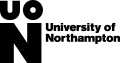 BSc (Hons) GeographyChoosing your Stage 1 Modules2020 Entry Full TimeYou must take 120 credits at each stage of your course.  These credits are divided into modules which are usually worth 20 credits each.  The modules which make up each course can be viewed on the programme’s award map, which also shows if there are any special requirements for your course.  The award map for BSc (Hons) Geography can be found here.Which modules must I take?You will automatically be allocated to the four compulsory modules (totalling 80 credits). For the remaining 40 credits you must take two designated modules. You can find descriptions of the designated modules by accessing the award map and clicking on the module codes.The designated modules (worth 20 credits each) are:How do I record my choices?Using the form on the next page please make selections in order of preference, in case your first choice is unavailable.  Your completed form should be returned as soon as possible. Places are filled on a first come, first served basis. The compulsory modules are guaranteed in your timetable but your designated choices may be limited by timetabling.What happens next?The Admissions Team will check that your choices are suitable.  If the module you prefer has pre-requisites we will check that you meet these requirements.  Your choices will be sent to our Timetabling department so they can start to construct your programme.  We aim to have your personal timetable ready for the start of the course. BSc (Hons) GeographyFull Name: ………………………………………………….	Date of Birth: …………………………….(Please PRINT)Student/ UCAS ID number if known: …….……………….......The compulsory modules are:To enable us to provide you with a viable programme, please indicate a 1st, 2nd, 3rd and 4th choice of designated modules in the table below.  We will allocate you a place on your 1st and 2nd choice if at all possible. You only need to choose your Year 1 modules now.Please tick the relevant box:Home/UK student: 	EU Student: 	International/Overseas Student: When returning your module choice form please include the following within the subject of your email:If you have ticked International/Overseas student please write ‘International/Overseas’.If you have ticked Home/UK/EU student then please write ‘Team 3’.Signature: ...................................................	Date: ................................Please complete this form and email it to modulechoices@northampton.ac.uk within two weeks.  We recommend that you keep a copy of this form for your records.Module CodeModule TitleGEO1010Geography and Development 1GEO1108GeohazardsENV1016Environmental Science PracticalENV1002Introduction to EcologyModule CodeModule Title
 Credit ValueGEO1107The Physical Environment20GEO1006Introducing Human Geographies20GEO1013Geographical Techniques 120GEO1017Learning for Sustainable Development20Module CodeModule TitlePreferenceGEO1010Geography and Development 1GEO1108GeohazardsENV1016Environmental Science PracticalENV1002Introduction to Ecology